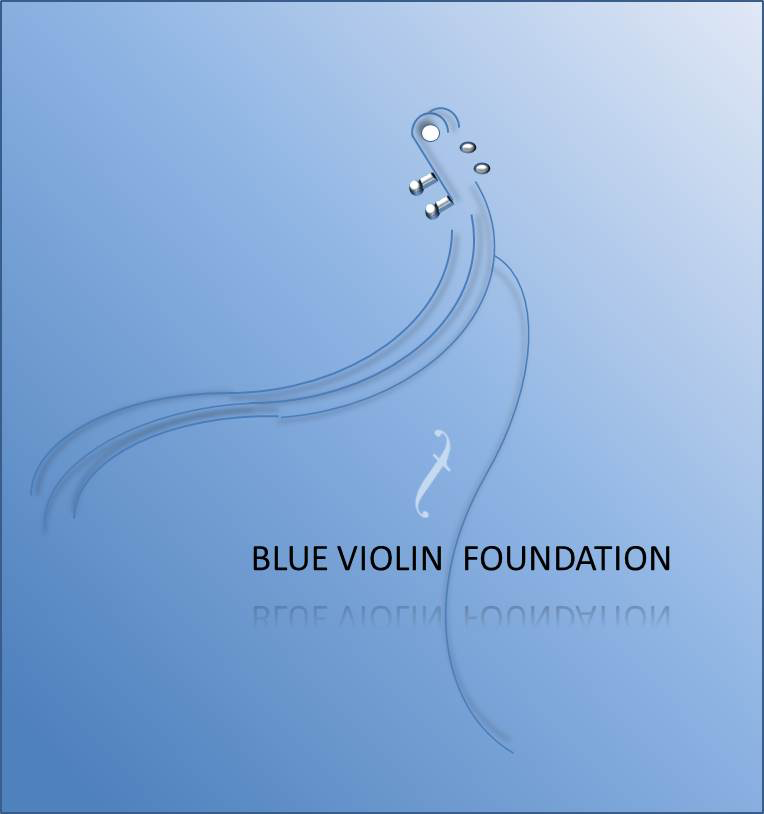 CHANGE 30 LIVES THROUGH MUSIC IN WEST ADAMSITEM DESCRIPTIONAMOUNT1. 20 Beginner Violin Outfits (instruments, bows, cases, music stands, accessories, supplemental instructional material)$8,000.002. 10 keyboards with stands $1,500.003. 20 shoulder rests$600.004. 20 violin lesson books with CD or digital audio$400.005. 10 piano lesson books and music theory workbooks$200.006. 50% tuition assistance for 30 music students for one year of lessons$12,000.007. Replacement set of strings for each violin$600.008. Rosin for one year for all violin students$200.00TOTAL$23,500.00